§ 169‑1. Short title; definitions.(a)	This Chapter shall be known and may be cited as the “North Carolina Regulatory Sandbox Act of 2021.”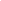 (b)	The following definitions apply in this Chapter:. . .(14)	Waiver. — A document issued pursuant to this Chapter that allows ato temporarily test an innovative product or service on a limited basis without otherwise being subject to the same licensing or authorization provisions of the laws of this State or in full compliance with the laws of this State.. . .§ 169‑3. Regulatory sandbox program established; innovation waivers; limitations.(a) 	Notwithstanding any other provision of law, a who makes an innovative product or service available to consumers in the regulatory sandbox may be granted a waiver of specified requirements imposed by statute or 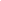 (b) 	A waiver under subsection (a) of this section shall be no broader than necessary to accomplish the purposes set forth in this Act, as determined by the applicable State agency.(c) 	A waiver is valid for the duration of participation in the regulatory sandbox, not to exceed 24 months from the date of admission into the regulatory sandbox program unless an extension is granted.§ 169‑4. North Carolina Innovation Council established.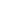 . . .§ 169‑5. Regulatory assistance; technical assistance; nonprofit organizations.A designated nonprofit organization which has been duly authorized by the Office of the Secretary of State shall be recognized as partners that may help sandbox applicants navigate the regulatory sandbox application process. Certain participating nonprofit organizations may also assist sandbox participants with the design and implementation of products and services during the regulatory sandbox program period. Nonprofit organizations wishing to assist regulatory sandbox applicants and participants shall submit an application to the Innovation Council for approval. Such organizations shall additionally be empowered to explore, provide input, analyze, and make recommendations with respect to innovations and the application of innovative technologies that would additionally provide benefit to the State, its consumers, and its industry.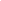 § 169‑7. Regulatory sandbox requirements; procedures.(a)	Upon approval of an applicant’s application for entry into the regulatory sandbox, the applicant will have a period of 24 months to test the innovative product or service. Innovations tested within the regulatory sandbox must be offered only to consumers who are residents of the State, except for any innovative products or services associated with a money transmitter, in which case only the physical presence of the consumer in the State at the time of the transaction may be required.he applicable State agency may, on a case by case basis, specify The andbox articipant and applicable State agency may agree, by mutual agreement, to extend the 24‑month sandbox period or to increase the , if applicable. The Innovation Council or applicable State agency has discretion to publish a list of sandbox participants or a public notice of the existence of any innovation waivers.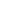 (b)	A sandbox participant be required to post a consumer protection bond, or alternatively, a deposit of cash or readily marketable securities, with the applicable State agency in an amount determined by as security for potential losses suffered by consumers. This security may be cancelled or refunded when the applicable State agency has determined that consumer claims have been satisfied, whichever is(c)	Not later than 30 days before the end of the sandbox period, a sandbox participant may request an extension of not more than 12 months for the purpose of obtaining a license or other authorization required by law. The applicable State agency shall grant or deny a request for an extension by the end of the sandbox period. The Innovation Council and the applicable State agency shall provide for an expedited process for an innovative product or service that is substantially similar to a product or service for which a waiver has previously been granted.(d)	At the end of the sandbox period, the sandbox participant shall submit a final report in a manner and format prescribed by the applicable State agency. If the sandbox participant cannot obtain regulatory compliance within 90 days following the expiration of the sandbox period, the participant shall wind down operations with existing consumers within 90 days after the conclusion of the sandbox period, by the applicable State agency. If a sandbox participant has ongoing duties after the expiration date of the sandbox regulatory waiver, the sandbox participant shall continue to fulfill only those duties or arrange for to fulfill those duties after the date the waiver	If a sandbox participant’s business objectives fail before the end of the testing period, the sandbox participant must notify the applicable State agency to ensure consumers harmed as a result of the innovative product or service.§ 169‑8. Consumer protections.. . .(b)	Prior to offering an innovative product or service to consumers, a sandbox participant shall make all of the following disclosures to consumers:(1)	The name and contact information of the sandbox participant.(2)	That the innovative product or service is authorized pursuant to the regulatory sandbox for a temporary testing period.(3)	That neither the State of North Carolina nor any of the applicable State agencies endorses or recommends the innovative product or service and is not subject to any liability for losses or damages caused by the product or service.(4)	That the consumer may contact the applicable State agency, including the Attorney General, to file complaints, notices of suspected legal violations, or other comments relating to the innovative product or service being tested and provide the consumer with the requisite agency telephone number and website address or other contact information where complaints or other comments may be filed.All disclosures to consumers must be in a clear and conspicuous format in both English and Spanish.(c)	other statements or additional disclosures that may be required by the tate agency or by regulation to further the purposes of this Chapter.(d)	Nothing in this affects the applicable State agency’s exercise of its authority with respect to the efficacy of an innovative product or service or limits the ability of an applicable State agency to ensure the financial capabilityof a sandbox participant transacting business with consumers.. . .§ 169‑10. Privacy; confidentiality of records.(a)	The Innovation Council or applicable State agency may collect personal information that is relevant and necessary to accomplish a lawful purpose. The Innovation Council or applicable State agency may not disclose personal information without the consent of the subject of the information, or unless required by law or regulation.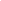 (b)	Documents, materials, or other information in the possession of the applicable State agency that are obtained by, or disclosed to, that agency or any other person in the course of filing for review and approval of an innovative product or service under this Act are not public records under Chapter 132 of the General Statutes, are confidential and privileged, are not subject to a subpoena or discovery, and are inadmissible in evidence in any civil action.(c)	Nothing in this section shall prohibit a sandbox participant, upon approval of the applicable State agency, from disclosing information to an insurance carrier for the purpose of obtaining insurance coverage required for participation in the sandbox program; provided, however, that the insurance carrier must agree in writing to maintain the confidentiality of the information.. . .